Donald J. T rump Republican Nomination Acceptance Speech Friends, delegates and fellow Americans: I humbly and gratefully accept your nomination for the presidency of the United States. Who would have believed that when we started this journey on June 16th of last year we – and I say “we” because we are a team – would have received almost 14 million votes, the most in the history of the Republican Party, and that the Republican Party would get 60 percent more votes than it received four years ago. The Democrats, on the other hand, received almost 20 percent fewer votes than they got eight years ago. 1 Together, we will lead our party back to the White House, and we will lead our country back to safety, prosperity, and peace. 2 3 4 We will be a country of generosity and warmth. But we will also be a country of law and order. Our Convention occurs at a moment of crisis for our nation. The attacks on our police, and the terrorism in our cities, threaten our very way of life. Any politician who does not grasp this danger is not fit to lead our country. 5 6 7 89 Americans watching this address tonight have seen the recent images of violence in our streets and the chaos in our communities. 10 11 1 (Jim Hoft, “Stunning Final Analysis=> GOP Primary Turnout Up 62% This Year – Dem Primary Turnout Down 21% This Year,” The Gateway Pundit, 7/4/16) 2  (Karla Bowsher, “U.S. Is No Longer Among the 10 Most Prosperous Countries,” Yahoo, 11/6/15)  3  (Katy Barnato, “Safety And Security Fears Hit US Prosperity: Report,” CNBC, 11/2/15)  4  (Terry Miller, “U.S. Economic Freedom Continues to Fade,” The Wall Street Journal, 1/31/16)  5  (Judson Berger, “Anatomy Of The Terror Threat: Files Show Hundreds Of US Plots, Refugee Connection,”  FOX News, 6/22/16) 6  (Steve Nesius, “Orlando Nightclub Shooting Victims' Names Released,” CBS News, 6/12/16)  7  (Oren Dorell, “2016 Already Marred By Nearly Daily Terror Attacks,” USA Today, 7/15/16)  8  (Jeffrey M. Jones and Joseph Carroll, “Impact of Terrorism on the Daily Lives of Americans,” Gallup,  10/31/01) 9 (Peter Bergen, “Dallas: An Act Of Domestic Terrorism,” CNN, 7/8/16) 10 (Mark Berman, “‘We Have A Problem.’ Homicides Are Up Again This Year In More Than Two Dozen Major U.S. Cities.,” The Washington Post, 5/14/16) 11 (F. Brinley Bruton, Alexander Smith, Elizabeth Chuck, And Phil Helsel, “Dallas Police 'Ambush': 12 Officers Shot, 5 Killed During Protest,” NBC News, 7/8/16) 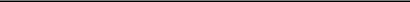 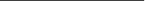 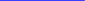 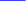 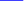 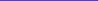 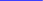 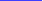 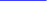 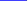 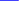 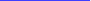 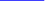 Many have witnessed this violence personally, some have even been its victims. 12 I have a message for all of you: the crime and violence that today afflicts our nation will soon come to an end. Beginning on January 20th 2017, safety will be restored. 13 14 The most basic duty of government is to defend the lives of its own citizens. Anygovernmentthatfailstodosoisagovernmentunworthytolead. 15 It is finally time for a straightforward assessment of the state of our nation. I will present the facts plainly and honestly. We cannot afford to be so politically correct anymore. 16 17 18 So if you want to hear the corporate spin, the carefully-crafted lies, and the media myths—the Democrats are holding their convention next week. But here, at our convention, there will be no lies. We will honor the American people with the truth, and nothing else. These are the facts: Decades of progress made in bringing down crime are now being reversed 12 (Ian Lovett, “American Student, Nicolas Leslie, Died in Attack in Nice, France,” The New York Times, 7/18/16) 13  (Alyssa Davis, “In U.S., Concern About Crime Climbs to 15-Year High,” Gallup, 4/6/16)  14  (Eric Lichtblau and Monica Davey, “Homicide Rates Jump in Many Major U.S. Cities, New Data Shows,” The  New York Times, 5/13/16) 15  (Jim Talent, “A Constitutional Basis for Defense,” Heritage, 6/1/10)  16  (“Lawmaker: Report Shows FBI Ignored Accused Fort Hood Shooter Nidal Hasan Out Of Political  Correctness,” CBS News, 7/19/12) 17 (K.T. McFarland, “After San Bernardino: How Political Correctness Could Get Us All Killed,” FOX News, 12/4/15) 18 (Douglas Ernst, “DHS Report Before Orlando Massacre: Don’t Offend Muslims While Combating Extremism,” The Washington Times, 6/14/16) 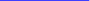 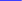 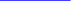 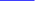 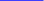 by this Administration’s rollback of criminal enforcement. 19 20 21 22 Homicides last year increased by 17% in America’s fifty largest cities. That’s the largest increase in 25 years. 23 24 In our nation’s capital, killings have risen by 50 percent. 25 26 Theyareupnearly60%innearbyBaltimore. 27 In the President’s hometown of Chicago, more than 2,000 people have been the victims of shootings this year alone. And almost 4,000 have been killed in the Chicago area since he took office. 28 29 30 31 32 33 34 The number of police officers killed in the line of duty has risen by almost 50% compared to this point last year. 35 36 Nearly 180,000 illegal immigrants with criminal records, ordered deported from our country, are tonight roaming free to threaten peaceful citizens. The number of new illegal immigrant families who have crossed the border 19 (Eric Lichtblau and Monica Davey, “Homicide Rates Jump in Many Major U.S. Cities, New Data Shows,” The New York Times, 5/13/16) 20 (Monica Davey and Mitch Smith, “Murder Rates Rising Sharply in Many U.S. Cities,” The New York Times, 8/31/15) 21 (Mark Berman, “‘We Have A Problem.’ Homicides Are Up Again This Year In More Than Two Dozen Major U.S. Cities.,” The Washington Post, 5/14/16) 22 (Andrea Noble, “Police Grasp For Answers As Homicides, Violent Crimes Spike In U.S. Cities,” The Washington Times,5/15/16) 23 (Niall McCarthy, “America's Major Cities Saw An Increase In Homicides Last Year,” Forbes, 1/28/16) 24 (Max Ehrenfreund and Denise Lu, “More People Were Murdered Last Year Than In 2014, And No One’s Sure Why,” The Washington Post, 1/27/16) 25 (“District Crime Data at a Glance,” D.C. Metropolitan Police Department, Accessed 7/19/16) 26 (Max Ehrenfreund and Denise Lu, “More People Were Murdered Last Year Than In 2014, And No One’s Sure Why,” The Washington Post, 1/27/16) 27 (Jess Bidgood, “The Numbers Behind Baltimore's Record Year in Homicides,” The New York Times, 1/15/16) 28  (“Chicago Shooting Victims,” Chicago Tribune, Accessed 7/19/16)  29  (“Index Crime Offenses/Crime Rate Comparison 2015/2014,” Crime in Illinois 2015, Accessed 7/20/16)  30  (“Index Crime Offenses/Crime Rate Comparison 2014/2013,” Crime in Illinois 2014, Accessed 7/20/16)  31  (“Index Crime Offenses/Crime Rate Comparison 2013/2012,” Crime in Illinois 2013, Accessed 7/20/16)  32  (“Index Crime Offenses/Crime Rate Comparison 2012/2011,” Crime in Illinois 2012, Accessed 7/20/16)  33  (“Index Crime Offenses/Crime Rate Comparison 2011/2010,” Crime in Illinois 2011, Accessed 7/20/16)  34  (“Chicago Police Department Crime Index Offenses 2005-2009,” Crime in Illinois 2009, Accessed 7/20/16)  35  (Gregg Zoroya, “26 Police Killed So Far In 2016, Up 44% From 2015,” USA Today, 7/9/16)  36  (Max Kutner, “Number Of Fatal Shootings Of Police Officers Is Up 44 Percent,” Newsweek, 7/8/16)  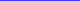 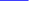 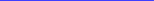 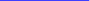 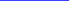 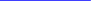 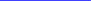 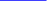 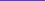 so far this year already exceeds the entire total from 2015. They are being released by the tens of thousands into our communities with no regard for the impact on public safety or resources. 37 38 39 40 41 One such border-crosser was released and made his way to Nebraska. There, he ended the life of an innocent young girl named Sarah Root. She was 21 years-old, and was killed the day after graduating from college with a 4.0 Grade Point Average. Her killer was then released a second time, and he is now a fugitive from the law. 42 43 44 45 I’ve met Sarah’s beautiful family. But to this Administration, their amazing daughter was just one more American life that wasn’t worth protecting. One more child to sacrifice on the altar of open borders. 46 47 48 What about our economy? Again, I will tell you the plain facts that have been edited out of your nightly news and your morning newspaper: Nearly Four in 10 African-American children are living in poverty, while 58% 37 (Jessica Vaughan, “The Non-Departed: 925,000 Aliens Ordered Removed Are Still Here,” Center for Immigration Studies, 6/30/16) 38 (Stephen Dinan, “Illegal Border Crossings Of Families This Year Already Surpasses All Of 2015,” The Washington Times,6/17/16) 39 (“FOIA Request by FAIR Reveals ICE Low-Balled the Number of Offenses Committed by Criminal Aliens It Released,” Federation For American Immigration Reform, 6/16/16) 40 (Mark Krikorian, “Declining Deportations and Increasing Criminal Alien Releases,” Subcommittee on Immigration and the National Interest, 5/19/16) 41 (Michael Patrick Leahy, “Eleven Refugees Diagnosed with Active Tuberculosis Around Akron, Ohio,” Breitbart, 7/19/16) 42 (Sarah R. Saldana, “U.S. Immigration and Customs Enforcement – Response Letter,” Office of Senator Ben Sasse, 3/31/16) 43  (Kathy A. Bolten, “Who's To Blame For Fugitive Illegal Immigrant?,” The Des Moines Register, 4/17/16)  44  (Senator Joni Ernst, “Senator Ernst Honors Life of Sarah Root, Demands Answers Over Failure to Detain  Illegal Immigrant,” Office of Senator Joni Ernst, 4/18/16) 45  (“Illegal Immigrant Goes Free After Fatal DUI Crash, May Now Be in Honduras,” FOX News, 4/11/16)  46  (Alia Conley, “'You Had A Horrible Killing Here In Omaha': After Trump's Speech, Sarah Root’s Mother  Meets With Him, Says He Has Her Vote,” Omaha World-Herald, 5/7/16) 47  (Kim Palmer, “Ohio Judge Sentences Mexican Man To Life In Prison For Rape, Murder,” Reuters, 4/27/16)  48  (Eliott C. McLaughlin, “Police Chief Blames Immigration, Crime Policies In Murder Of California Woman,”  CNN, 8/10/15) 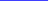 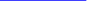 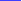 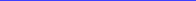 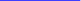 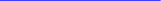 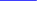 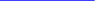 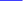 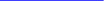 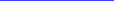 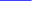 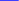 of African-American youth are not employed. 49 50 51 2 million more Latinos are in poverty today than when President Obama took his oath of office less than eight years ago. 52 53 Another14millionpeoplehavelefttheworkforceentirely. 54 Household incomes are down more than 4 thousand dollars since the year 2000 – 16 years ago. 55 56 Our trade deficit in goods reached nearly 800 billion dollars last year alone. 57 58 The budget is no better. 59 60 President Obama has almost doubled our national debt to more than 19 trillion dollars, and growing. 61 Yet, what do we have to show for it? Our roads and bridges are falling apart, our airports are in Third World condition, and forty-three million 49 (Carmen DeNavas-Walt and Bernadette D. Proctor, “Income and Poverty in the United States: 2014,” U.S. Census Bureau, 9/15) 50 (Eileen Patten And Jens Manuel Krogstad, “Black Child Poverty Rate Holds Steady, Even As Other Groups See Declines,” Pew Research, 7/14/15) 51 (Employment Status Of The Civilian Noninstitutional Population By Age, Sex, And Race, Bureau of Labor Statistics, 9/15) 52  (“Income, Poverty, And Health Insurance Coverage In The United States: 2008,” U.S. Census Bureau, 9/09)  53  (“Income And Poverty In The United States: 2014,” U.S. Census Bureau, 9/15)  54  (Susan Jones, “Record 94,708,000 Americans Not in Labor Force; Participation Rate Drops in May,” CNS  News, 6/3/16) 55 (“Real Median Household Income in the United States,” Federal Reserve Bank of St. Louis, Accessed 7/19/16) 56 (Drew DeSilver, “For Most Workers, Real Wages Have Barely Budged For Decades,” Pew Research Center, 10/19/14) 57  (“U.S. Trade In Goods And Services, 1992-Present,” U.S. Census Bureau, 7/6/16)  58  (“U.S. International Trade In Goods And Services,” U.S. Census Bureau, 7/6/16)  59  (“The 2009 Long-Term Budget Outlook,” Congressional Budget Office, 6/09)  60  (“The 2016 Long-Term Budget Outlook,” Congressional Budget Office, 7/16)  61  (“The Daily History Of The Debt Results,” TreasuryDirect, Accessed 7/19/16)  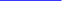 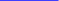 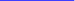 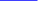 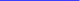 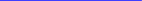 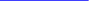 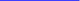 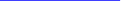 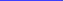 Americans are on food stamps. 62 63 64 65 66 Now let us consider the state of affairs abroad. Not only have our citizens endured domestic disaster, but they have lived through one international humiliation after another. We all remember the images of our sailors being forced to their knees by their Iranian captors at gunpoint. 67 This was just prior to the signing of the Iran deal, which gave back to Iran 150 billion dollars and gave us nothing – it will go down in history as one of the worst deals ever negotiated. 68 69 70 71 72 Another humiliation came when president Obama drew a red line in Syria – and the whole world knew it meant nothing. 73 74 75 In Libya, our consulate – the symbol of American prestige around the globe – was brought down in flames. 76 77 62  (John W. Schoen, “Bad Roads, Bridges Could Pare $4T From GDP In A Decade,” CNBC, 5/12/16)  63  (Bart Jansen, “Study: 58,000 U.S. Bridges Found To Be 'Structurally Deficient',” USA Today, 2/18/16)  64  (“Joe Biden Says LaGuardia Airport Like a ‘Third World Country’,” NBC New York, 2/6/14)  65  (Rene Marsh, “How U.S. Airports Lag Behind The Rest Of The World,” WWLP, 5/28/16)  66  (“Supplemental Nutrition Assistance Program: Number Of Persons Participating,” USDA Food and  Nutrition Service, Accessed 7/19/16) 67 (Barbara Starr, Jim Sciutto, Jim Acosta, Stephen Collinson and Tom LoBianco, “10 U.S. Sailors In Iranian Custody,” CNN, 1/12/16) 68 (Implementation Day, “The Historic Deal that Will Prevent Iran from Acquiring a Nuclear Weapon,” The White House, 1/16/16) 69  (“The U.S. Response To Iran’s Cheating Is A Worrying Omen,” The Washington Post, 7/6/15)  70  (Elise Labott, “John Kerry: Some Sanctions Relief Money For Iran Will Go To Terrorism,” CNN, 1/21/16)  71  (Jay Solomon and Laura Meckler, “Hillary Clinton Opened Door to Key U.S. Shift Toward Iran Nuclear Deal ,”  The Wall Street Journal, 9/8/15) 72 (Isabel Kershner, “Iran Deal Denounced by Netanyahu as ‘Historic Mistake’,” The New York Times, 7/14/15) 73 (“Syrian Attack Should Prompt U.S. Investigation Into Chemical Weapons,” The Washington Post, 8/21/13) 74 (Fred Hiatt, Op-Ed, “Obama’s Foreign Policy Reveals The Effects Of Disengagement,” The Washington Post, 7/27/14) 75 (Ben Wolfgang, “Obama ‘Red Line’ Erased As Bashar Assad’s Chemical Weapons Use Goes Unchecked By U.S. Military,” The Washington Times, 5/17/15) 76 (David D. Kirkpatrick and Steven Lee Myers, “Libya Attack Brings Challenges for U.S.,” The New York Times, 9/12/12) 77 (Sarah Aarthun, “4 Hours Of Fire And Chaos: How The Benghazi Attack Unfolded,” CNN, 9/13/12) 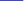 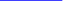 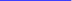 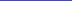 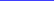 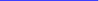 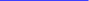 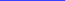 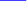 America is far less safe – and the world is far less stable – than when Obama made the decision to put Hillary Clinton in charge of America’s foreign policy. I am certain it is a decision he truly regrets. 78 79 Her bad instincts and her bad judgement – something pointed out by Bernie Sanders – are what caused so many of the disasters unfolding today. 80 81 Let’s review the record. In 2009, pre-Hillary, ISIS was not even on the map. Libya was stable. Egypt was peaceful. Iraq was seeing a reduction in violence. Iran was being choked by sanctions. Syria was under control. After four years of Hillary Clinton, what do we have? ISIS has spread across the region, and the world. 82 83 84 Libya is in ruins, and our Ambassador and his staff were left helpless to die at the hands of savage killers. 85 86 87 88 Egypt was turned over to the radical Muslim brotherhood, forcing the military to retake control. 89 90 78  (Scott Wilson, “Obama Makes Surprise Visit To Afghanistan,” The Washington Post, 5/25/14)  79  (Jo Becker and Scott Shane, “Hillary Clinton, ‘Smart Power’ and a Dictator’s Fall,” The New York Times,  2/27/16) 80 (Danny Freeman, “Sanders on Clinton: 'In Terms of Her Judgment, Something Is Clearly Lacking',” NBC News, 4/10/16) 81  (“State of the Union Transcript,” CNN, 6/5/16)  82  (“CIA Director Grave Warning: ISIS Dangerous As Ever,” CNN, 6/16/16)  83  (Nicole Gaouette, “U.S. General: Number Of ISIS Fighters In Libya Doubles,” CNN, 4/8/16)  84  (Paul Bedard, “Security Committee Chair: Hillary, Obama To Blame For ISIS,” Washington Examiner,  12/9/15) 85 (David D. Kirkpatrick and Steven Lee Myers, “Libya Attack Brings Challenges For U.S.,” The New York Times, 9/12/12) 86 (Nancy A. Youssef, “Hillary’s Libya Post-War Plan Was ‘Play It By Ear,’ Gates Says,” The Daily Beast, 10/20/15) 87  (Oren Dorell, “Democrats Join GOP To Blame State In Benghazi,” USA Today, 1/15/14)  88  (Josh Lederman and Kathleen Hennessey, “White House: Blame To Share For Failed Libya Aftermath,”  Associated Press, 4/11/16) 89 (Matt Bradley and Reem Abdellatif, "Egyptian Military Ousts President Morsi," The Wall Street Journal, 7/4/13) 90 (Jeffrey Fleishman, "In Egypt, Hillary Clinton Offers Support For Islamist President," LA Times, 7/15/12) 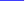 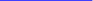 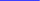 Iraq is in chaos. 91 Iran is on the path to nuclear weapons. 92 93 Syria is engulfed in a civil war and a refugee crisis that now threatens the West. 94 95 96 After fifteen years of wars in the Middle East, after trillions of dollars spent and thousands of lives lost, the situation is worse than it has ever been before. 97 98 99 100 This is the legacy of Hillary Clinton: death, destruction, terrorism and weakness. 101 102 103 But Hillary Clinton’s legacy does not have to be America’s legacy. The problems we face now – poverty and violence at home, war and destruction abroad – will last only as long as we continue relying on the same politicians who created them. 104 105 106 107 A change in leadership is required to produce a change in outcomes. 91  (Tim Arango, “Days of Chaos in Baghdad: Protest or Meltdown?,” The New York Times, 5/2/16)  92  (George Jahn, “AP Exclusive: Document Shows Less Limits On Iran Nuke Work,” Associated Press,  7/18/16) 93 (Nasser Karimi, “Iran's FM Extolls Country's Ability To Restore Nuke Program,” Associated Press, 7/19/16) 94  (“Mr. Obama Stands By Silently As Russia Continues Its Onslaught In Syria,” The Washington Post, 2/9/16)  95  (Hugh Naylor, “Death By Siege In Syria’s Civil War: Hundreds Of Thousands At Risk,” The Washington Post,  1/23/16) 96  (AFP, "Kerry: Refugee Crisis ‘A Near Existential’ Threat To Europe,” The Times of Israel, 2/13/16)  97  (Tom Bowman, “After 15 Years, The State Of The War In Afghanistan,” NPR, 7/5/16)  98  (Daniel Trotta, “Iraq War Costs U.S. More Than $2 Trillion: Study,” Reuters, 3/14/13)  99  (“Conflict Casualties,” Defense Manpower Data Center, Accessed 7/20/16)  100  (Michael Schmidt and Eric Schmitt, “Leaving Iraq, U.S. Fears New Surge Of Qaeda Terror,” The New York  Times, 11/5/11) 101  (Holly Yan, “How Did This Happen? Iraq, Syria, Gaza And Libya All In Flames,” CNN, 7/16/14)  102  (Lucy Madison, “Hillary Clinton On Benghazi: ‘I Do Feel Responsible’,” CBS News, 1/23/13)  103  (Scott Shane and Jo Becker, “A New Libya, With ‘Very Little Time Left’,” The New York Times, 2/27/16)  104  (“Income, Poverty, And Health Insurance Coverage In The United States: 2008,” U.S. Census Bureau, 9/09)  105  (“Income And Poverty In The United States: 2014,” U.S. Census Bureau, 9/15)  106  (Carmen DeNavas-Walt and Bernadette D. Proctor, “Income and Poverty in the United States: 2014,” U.S.  Census Bureau, 9/15) 107 (Niall McCarthy, “America's Major Cities Saw An Increase In Homicides Last Year,” Forbes, 1/28/16) 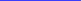 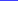 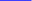 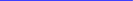 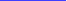 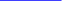 Tonight, I will share with you my plan of action for America. The most important difference between our plan and that of our opponents, is that our plan will put America First. Americanism, not globalism, will be our credo. As long as we are led by politicians who will not put America First, then we can be assured that other nations will not treat America with respect. This will all change when I take office. The American People will come first once again. My plan will begin with safety at home – which means safe neighborhoods, secure borders, and protection from terrorism. There can be no prosperity without law and order. On the economy, I will outline reforms to add millions of new jobs and trillions in new wealth that can be used to rebuild America. A number of these reforms that I will outline tonight will be opposed by some of our nation’s most powerful special interests. That is because these interests have rigged our political and economic system for their exclusive benefit. 108 109 110 Big business, elite media and major donors are lining up behind the campaign of my opponent because they know she will keep our rigged system in place. 111 112 113 108  (Gabriel Debenedetti, “Clinton Donors Disagree on Whether It’s Time To Worry,” Politico, 1/22/16)  109  (Matea Gold, Tom Hamburger and Anu Narayanswamy, “Two Clintons. 41 Years. $3 Billion.,” The  Washington Post, 11/19/15) 110  (Heather Long, “71% Of Americans Believe Economy Is 'Rigged',” CNN Money, 6/28/16)  111  (Josh Gerstein, Tarini Parti, Hadas Gold and Dylan Byers, “Clinton Foundation Donors Include Dozens Of  Media Organizations, Individuals,” Politico, 5/15/15) 112 (Philip Rucker, Tom Hamburger And Alexander Becker, “How The Clintons Went From ‘Dead Broke’ To Rich: Bill Earned $104.9 Million For Speeches,” The Washington Post, 6/26/14) 113 (Maggie Haberman And Steve Eder, “Clintons Earned $30 Million In 16 Months, Report Shows,” The New York Times, 5/15/15) 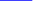 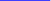 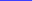 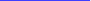 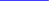 They are throwing money at her because they have total control over everything she does. She is their puppet, and they pull the strings. That is why Hillary Clinton’s message is that things will never change. My message is that things have to change – and they have to change right now. Every day I wake up determined to deliver a better life for the people all across this nation that have been ignored, neglected and abandoned. I have visited the laid-off factory workers, and the communities crushed by our horrible and unfair trade deals. 114 115 116 These are the forgotten men and women of our country. People who work hard but no longer have a voice. 117 118 I AM YOUR VOICE. I have embraced crying mothers who have lost their children because our politicians put their personal agendas before the national good. I have no patience for injustice, no tolerance for government incompetence, no sympathy for leaders who fail their citizens. 119 120 When innocent people suffer, because our political system lacks the will, or the courage, or the basic decency to enforce our laws – or worse still, has sold out to some corporate lobbyist for cash – I am not able to look the 114 (Kathleen Ronayne and Jill Colvin, “Trump Talks Trade At Shuttered NH Factory,” Associated Press, 6/30/16) 115  (Meg Bernhard, “In N.H., Donald Trump Takes Aim At US Trade Deals,” Boston Globe, 7/1/16)  116  (Robert E. Scott, “Manufacturing Job Loss,” Economic Policy Institute, 8/11/15)  117  (Alyssa Davis, “U.S. Economic Confidence Stuck at Lower Level,” Gallup, 7/19/16)  118  (Tami Luhby, “Middle Class No Longer Dominates In The U.S.,” CNN Money, 12/9/15)  119  (Karen DeYoung, “State Department Inspector General Issues Alert Over $6 Billion In Contracting Money ,”  The Washington Post, 4/3/14) 120 (Adam Kredo, “State Dept. misplaced $6B under Hillary Clinton: IG report,” The Washington Times, 4/4/14) 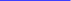 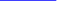 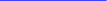 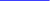 other way. And when a Secretary of State illegally stores her emails on a private server, deletes 33,000 of them so the authorities can’t see her crime, puts our country at risk, lies about it in every different form and faces no consequence – I know that corruption has reached a level like never before.121 122 123 124 125 126 127 128 129 130 131 132 When the FBI Director says that the Secretary of State was “extremely careless” and “negligent,” in handling our classified secrets, I also know that these terms are minor compared to what she actually did. They were just used to save her from facing justice for her terrible crimes. 133 In fact, her single greatest accomplishment may be committing such an egregious crime and getting away with it – especially when others, who have done far less, have paid so dearly. 134 135 When that same Secretary of State rakes in millions of dollars trading access and favors to special interests and foreign powers I know the time 121 (“Statement By FBI Director James B. Comey On The Investigation Of Secretary Hillary Clinton’s Use Of A Personal E-Mail System,” Federal Bureau Of Investigation, 7/5/16) 122 (Stephen Braun And Jack Gillum, “AP Fact Check: Clinton Email Claims Collapse Under FBI Probe,” AP, 7/5/16) 123 (Joel B. Pollak, “Two More Ways Hillary Clinton Committed Perjury At Benghazi Committee,” Breitbart, 7/6/16) 124  (“FBI Director Debunks Another Clinton Lie,” GOP, 7/7/16)  125  (“Clinton's Top Five Email Lies,” GOP, 7/5/16)  126  (Melanie Hunter, “FBI Director: 'It Is Possible Hostile Actors Gained Access to Secretary Clinton's Personal  Email Account,” CNS News, 7/5/16) 127 (Steven Lee Myers, “F.B.I. Findings Damage Many of Hillary Clinton’s Claim.,” The New York Times, 7/5/16) 128 (Rachael Bade And Josh Gerstein, “Clinton Expressed Worries About Exposure Of Personal Emails At State Dept.,” Politico, 5/25/16) 129  (Julian Hattem, “FBI Didn’t Record Clinton Interview, Did Not Administer Sworn Oath,” The Hill, 7/7/16)  130  (“Hillary Clinton Email Investigation, Part 1,” C-SPAN, 7/7/16)  131  (Dan Berman, Evan Perez and Pamela Brown, “Clinton Questioned By FBI As Part Of Email Probe,” CNN,  7/3/16) 132 (Paula Reid and Hanna Fraser-Chanpong, “Report: FBI Pulls Deleted Emails From Hillary Clinton's Server,” CBS News, 9/22/15) 133 (“Statement By FBI Director James B. Comey On The Investigation Of Secretary Hillary Clinton’s Use Of A Personal E-Mail System,” Federal Bureau Of Investigation, 7/5/16) 134 (Kelley Beaucar Vlahos, “Ex-Officials Prosecuted For Mishandling Gov’t Info See ‘Double Standard’ In Clinton Case,” FOX News, 8/17/15) 135 (Ari Melber, Brad Gold, Marti Hause and Jonathan Berger, “How Hillary Clinton's Email Case Compares to Similar FBI Probes,” NBC News, 7/6/16) 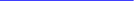 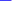 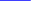 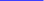 for action has come. 136 137 138 139 140 141 142 143 144 I have joined the political arena so that the powerful can no longer beat up on people who cannot defend themselves. Nobody knows the system better than me, which is why I alone can fix it. I have seenfirsthand how the systemis riggedagainst our citizens, just like it was rigged against Bernie Sanders – he never had a chance. But his supporters will join our movement, because we will fix his biggest issue: trade deals that strip our country of its jobs and wealth. 145 146 147 Millions of Democrats will join our movement, because we are going to fix the system so it works fairly, and justly, for each and every American. In this cause, I am proud to have at my side the next Vice President of the United States: Governor Mike Pence of Indiana. We will bring the same economic success to America that Mike brought to Indiana. 148 149 He is a man of character and accomplishment. He is the right man for the job. 136  (Ken Silverstein, “Shaky Foundations,” Harper's Magazine, 11/18/15)  137  (“Why The Clinton Foundation Is So Controversial,” The Economist, 2/7/16)  138  (Matthew Mosk, Brian Ross and Cho Park, “How Clinton Donor Got On Sensitive Intelligence Board,” ABC  News, 6/10/16) 139 (Sarah Westwood, “Clinton Aides Rushed Top Secret Clearance For Foundation Donor,” The Washington Examiner, 6/16/16) 140 (Peter Baker and Charlie Savage, “In Clinton List, A Veil Is Lifted On Foundation,” The New York Times, 12/18/08) 141  (Fredreka Schouten, “Bill Clinton Discloses Foundation Donors,” USA Today, 12/18/08)  142  (“Clinton Thanks Amar Singh,” The Indian Express, 1/7/11)  143  (Jo Becker and Mike McIntire, “Cash Flowed To Clinton Foundation As Russians Pressed For Control Of  Uranium Company,” The New York Times, 4/23/15) 144 (James Grimaldi and Rebecca Ballhaus, “Speaking Fees Meet Politics For Clintons,” The Wall Street Journal, 12/30/15) 145 (Pam Fessler, “NPR: Bernie Sanders And Donald Trump Say The Voting System Is Rigged, Is It?,” NPR, 6/14/16) 146 (Meghan Keneally and Ryan Struyk, ” Breaking Down the Numbers Behind Bernie Sanders' 'Very Steep' Path to Contested Convention,” ABC News, 5/2/16) 147 (David Weigel, “Democratic Superdelegates: The Villains Of A ‘Rigged’ System, According To Sanders’s Supporters,” The Washington Post, 6/7/16) 148 (Eric Morath, “Mike Pence, Donald Trump’s VP Pick, Can Tout Job Gains and Economic Growth in Indiana,” The Wall Street Journal, 7/16/16) 149 (Travis H. Brown, “Pence's Playbook Nets Over 100,000 Jobs In Indiana,” Forbes, 7/26/14) 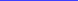 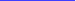 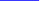 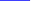 The first task for our new Administration will be to liberate our citizens from the crime and terrorism and lawlessness that threatens their communities. America was shocked to its core when our police officers in Dallas were so brutally executed. 150 151 152 Immediately after Dallas, we have seen continued threats and violence against our law enforcement officials. 153 154 Law officers have been shot or killed in recent days in Georgia, Missouri, Wisconsin, Kansas, Michigan and Tennessee. 155 156 157 158 159 160 On Sunday, more police were gunned down in Baton Rouge, Louisiana. Three were killed, and three were badly injured. 161 An attack on law enforcement is an attack on all Americans. 162 163 164 I have a message to every last person threatening the peace on our streets 150 (Adrian Sainz And Steve Megargee, ““Authorities: Highway Gunman Motivated By Police Shootings ,” Associated Press, 7/9/16) 151 (F. Brinley Bruton, Alexander Smith, Elizabeth Chuck, And Phil Helsel , “Dallas Police 'Ambush': 12 Officers Shot, 5 Killed During Protest,” NBC News, 7/8/16) 152 (Jason Lange, “Three Countries Urge Caution Traveling To U.S. Amid Protests, Violence,” Reuters, 7/10/16) 153 (Lisa Marie Pane, “Attacks On Police: Inspired Or Directed By Militant Groups?,” Associated Press, 7/10/16) 154 (Greg Schreier, “Police Agencies On Edge, On Guard Amid Heightened Threats,” Associated Press, 7/10/16) 155 (Gary Fineout and Kate Brumback, “Authorities: 911 Caller Ambushed, Shot Officer In Georgia,” Associated Press, 7/8/16) 156  (Jim Salter, “Police Chief: Missouri Officer Shot in the Neck Is Paralyzed,” ABC News, 7/18/16)  157  (“Wisconsin Police Officer Recovering After Shooting,” CBS News, 7/18/16)  158  (Steve Almasy and Sara Weisfeldt, “Police Officer Shot And Killed In Kansas City, Kansas,” CNN, 7/19/16)  159  (Ralph Ellis, “Michigan Shooting: Inmate Kills 2 Bailiffs, Sheriff Says,” CNN, 7/12/16)  160  (“Authorities: Tennessee Highway Gunman Motivated By Police Shootings ,” Chicago Tribune, 7/8/16)  161  (“3 Officers Dead, Four Wounded In Ambush In Baton Rouge,” Associated Press, 7/17/16)  162  (F. Brinley Bruton, Alexander Smith, Elizabeth Chuck, And Phil Helsel “Dallas Police 'Ambush': 12 Officers  Shot, 5 Killed During Protest,” NBC News, 7/8/16) 163 (Jason Lange, “Three Countries Urge Caution Traveling To U.S. Amid Protests, Violence,” Reuters, 7/10/16) 164 (Adrian Sainz And Steve Megargee, “Authorities: Highway Gunman Motivated By Police Shootings,” Associated Press, 7/9/16) 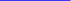 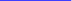 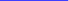 and the safety of our police: when I take the oath of office next year, I will restore law and order to our country. 165 166 I will work with, and appoint, the best and brightest prosecutors and law enforcement officials to get the job done. In this race for the White House, I am the Law And Order candidate. The irresponsible rhetoric of our President, who has used the pulpit of the presidency to divide us by race and color, has made Americ a a more dangerous environment for everyone. This Administration has failed America’s inner cities. It’s failed them on education. It’s failed them on jobs. It’s failed them on crime. It’s failed them in every way and on every level. 167 168 When I am President, I will work to ensure that all of our kids are treated equally, and protected equally. Every action I take, I will ask myself: does this make life better for young Americans in Baltimore, Chicago, Detroit, Ferguson who have the same right to live out their dreams as any other child in America? To make life safe for all our citizens, we must also address the growing threats we face from outside the country: we are going to defeat the barbarians of ISIS. 169 Once again, France is the victim of brutal Islamic terrorism. Men, women and children viciously mowed down. Lives ruined. Families ripped apart. A 165  (“Protests Against Police Violence Continue For 4th Night Across U.S.,” CBS News, 7/10/16)  166  (Matt Sedensky and Sharon Cohen, “'America Is Weeping': Taking Stock After 3 Days Of Tragedy,”  Associated Press, 7/8/16) 167 (Aamer Madhani, “Chicago's Murder Rate Soars 72% In 2016; Shootings Up More Than 88%,” USA Today, 4/1/16) 168 (Kevin Rector And Justin Fenton, “Per Capita, Baltimore Reaches Its Highest Ever Homicide Rate,” The Baltimore Sun, 11/17/15) 169 (Chelsea J. Carter, “Video Shows ISIS Beheading U.S. Journalist James Foley ,” CNN, 8/20/14) 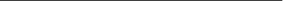 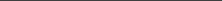 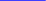 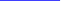 nation in mourning. 170 171 172 173 The damage and devastation that can be inflicted by Islamic radicals has been proven over and over – at the World Trade Center, at an office party in San Bernardino, at the Boston Marathon, at a military recruiting center in Chattanooga, and many more. 174 175 176 177 Only weeks ago, in Orlando, Florida, 49 wonderful Americans were savagely murdered by an Islamic terrorist. This time, the terrorist targeted our LGBTQ community. 178 179 As your President, I will do everything in my power to protect our LGBTQ citizens from the violence and oppression of a hateful foreign ideology. To protect us from terrorism, we need to focus on three things. We must have the best intelligence-gathering operation in the world. We must abandon the failed policy of nation-building and regime change that Hillary Clinton pushed in Iraq, Libya, Egypt and Syria. Instead, we must work with all of our allies who share our goal of destroying ISIS and stamping out Islamic terror. This includes working with our greatest ally in the region, the State of Israel. 180 181 182 183 170  (“Hollande: 'France Is Under the Threat of Islamic Terrorism',” FOX News, 7/14/16)  171  (Angela Dewan, Jason Hanna and Euan McKirdy, “Attack In Nice: Truck Driver Identified As 31-Year-Old  Tunisia Native,” CNN, 7/16/16) 172  (“Driver In Nice Truck Attack Researched Route Ahead Of Massacre,” FOX News, 7/17/16)  173  (Benoit Morenne, “France Observes First National Day of Mourning,” The New York Times, 7/16/16)  174  (Hayley Tsukayama, Mark Berman and Jerry Markon, “Gunman Who Killed 49 In Orlando Nightclub Had  Pledged Allegiance To ISIS,” The Washington Post, 6/13/16) 175 (Michael Cooper, Michael S. Schmidt and Eric Schmitt, “Boston Suspects Are Seen as Self-Taught and Fueled by Web,” The New York Times, 4/23/13) 176  (Kristina Sgueglia, “Chattanooga Shootings 'Inspired' By Terrorists, FBI Chief Says,” CNN, 12/16/15)  177  (“Chattanooga Shooting A 'Terror Attack,' FBI Director James Comey Says ,” FOX News, 12/16/15)  178  (Ralph Ellis, Ashley Fantz, Faith Karimi and Eliott C. McLaughlin, “Orlando Shooting: 49 Killed, Shooter  Pledged ISIS Allegiance,” CNN, 6/13/16) 179 (Laura J. Nelson, Hailey Branson-Potts and Brittny Mejia, “In A Month Of Pride, The Gay Community Becomes A Target Of Terror,” Los Angeles Times, 6/12/16) 180  (Hillary Clinton, “Clinton Defends Her Iraq War Vote,” MSNBC Hardball with Chris Matthews, 3/14/16)  181  (Secretary Hillary Clinton, Remarks At The State Department Treaty Room, Washington, DC, 8/18/11)  182  (Reena Ninan, “Secretary Clinton Says Syrian President Assad 'Must Go',” ABC News, 4/1/12)  183  (Secretary Hillary Clinton, Remarks At The State Department Treaty Room, Washington, DC, 8/18/11)  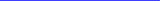 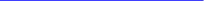 Recently I have said that NATO was obsolete, because it did not properly cover terror, and also, that many of the member countries were not paying their fair share. As usual, the United States has been picking up the cost. 184 Shortly thereafter, it was announced that NATO will be setting up a new program in order to combat terrorism -- a true step in the right direction. 185 Lastly, we must immediately suspend immigration from any nation that has been compromised by terrorism until such time as proven vetting mechanisms have been put in place. 186 187 188 My opponent has called for a radical 550% increase in Syrian refugees on top of existing massive refugee flows coming into our country under President Obama. She proposes this despite the fact that there’s no way to screen these refugees in order to find out who they are or where they come from. 189 190 191 192 I only want to admit individuals into our country who will support our values and love our people. Anyone who endorses violence, hatred or oppression is not welcome in our country and never will be. Decades of record immigration have produced lower wages and higher unemployment for our citizens, especially for African-American and Latino 184 (Ivana Kottasova, “These NATO Countries Are Not Spending Their Fair Share On Defense,” CNN Money, 7/8/16) 185  (Julian E. Barnes, “NATO Moving to Create New Intelligence Chief Post,” The Wall Street Journal, 6/3/16)  186  (Melanie Hunter, “FBI Director Admits U.S. Will Have No Basis to Vet Some Syrian Refugees ,” CNS News,  10/21/15) 187  (“USCIS Official Admits: No Syrian Database We Can Check,” Refugee Resettlement Testimony, 8/6/15)  188  (Homeland Security Committee, “Syrian Refugee Flows,” U.S. House of Representatives, 11/15)  189  (C. Eugene Emery Jr. “Donald Trump Says Hillary Clinton Wants To Let 500 Percent More Syrians Into The  U.S.,” Politifact, 6/13/16) 190  (Julia Hahn, "Clinton Releases Plan to Dissolve U.S. Border Within 100 Days, ” Breitbart, 5/25/16)  191  (Chris Strohm and Justin Sink, “Refugee Flow May Mask Terrorist Infiltration, Spy Chief Says,” Bloomberg,  9/9/15) 192 (Evan Perez, “Intelligence Gaps Pose Challenge For Syrian Refugee Screening,” CNN, 10/8/15) 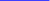 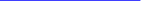 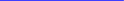 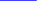 workers. 193 194 195 196 197 We are going to have an immigration system that works, but one that works for the American people. On Monday, we heard from three parents whose children were killed by illegal immigrants—Mary Ann Mendoza, Sabine Durden, and Jamiel Shaw. 198 They are just three brave representatives of many thousands who have suffered so gravely. Of all my travels in this country, nothing has affected me more deeply than the time I have spent with the mothers and fathers who have lost their children to violence spilling across our border. 199 200 These families have no special interests to represent them. There are no demonstrators to protest on their behalf. My opponent will never meet with them, or share in their pain. Instead, my opponent wants Sanctuary Cities. 201 202 But where was the sanctuary for Kate Steinle? 203 193 (“U.S. Senate Subcommittee On Immigration And The National Interest – Chart Book,” Chairman Jeff Sessions, 1/16) 194  (George Borjas, “Immigration And The American Worker,” Center For Immigration Studies, 4/13)  195  (Steven A. Camarota, “The Impact Of Large-Scale Immigration On American Workers,” Center For  Immigration Studies, 3/16) 196  (U.S. Census Bureau, Accessed 7/20/16)  197  (Mark Hugo Lopez, Rich Morin, Jens Manuel Krogstad, “Latinos Increasingly Confident in Personal  Finances, See Better Economic Times Ahead,” Pew Research, 6/8/16) 198 (Jessica Hopper, “Family of People Killed by Undocumented Immigrants Speak Out at RNC,” ABC News, 7/18/16) 199 (Tom Abrahams, “Donald Trump Makes Campaign Stop In Beaumont And Spoke About Paris, Guns ,” ABC, 11/15/15) 200 (Colleen Shalby, “Trump Kicks Off Rally With Group Billed The 'Voice For The Victims Killed By Illegal Aliens',” Los Angeles Times, 4/29/16) 201  (Suzanne Gamboa, “Clinton Campaign: Sanctuary Cities Can Help Public Safety,” NBC News, 7/9/15)  202  (Senator Hillary Clinton, Democratic Presidential Candidates Debate, 9/26/07)  203  (Ed Payne, “Kate Steinle: San Francisco Shooting Victim Known For Thinking Of Others First,” CNN,  7/7/15) 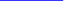 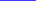 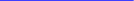 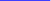 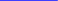 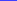 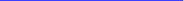 Where was the Sanctuary for the children of Mary Ann, Sabine and Jamiel? Where was the Sanctuary for all the other Americans who have been so brutally murdered, and who have suffered so horribly? These wounded American families have been alone. But they are alone no longer. Tonight, this candidate and the whole nation stand in their corner to support them, to send them our love, and to pledge in their honor that we will save countless more families from suffering the same awful fate. We are going to build a great border wall to stop illegal immigration, to stop the gangs and the violence, and to stop the drugs from pouring into our communities. 204 205 206 I have been honored to receive the endorsement of America’s Border Patrol Agents, and will work directly with them to protect the integrity of our lawful immigration system. 207 208 By ending catch-and-release on the border, we will end the cycle of human smuggling and violence. Illegal border crossings will go down. Peace will be restored. 209 210 By enforcing the rules for the millions who overstay their visas, our laws will 204  (Jerry Seper, “Brutal Mexican Drug Gang Crosses Into U.S.,” The Washington Times, 4/19/11)  205  (Andrew O'Reilly, “Mexican Drug Cartel Violence Spreading To Rural U.S. As Police Crack Down In Big  Cities,” FOX News, 8/12/14) 206 (Caroline May, “Report: Released Criminal Aliens Committed Nearly 10 Times More Crimes Than Obama Admin. Told Congress,” Breitbart, 6/21/16) 207  (“NBPC Statement on Colorado Primary,” National Border Patrol Council, 4/11/16)  208  (Joe Davidson, “Border Patrol Agents Union Endorses Trump,” The Washington Post, 3/30/16)  209  (Caroline May, “Border Patrol Agent: 80 Percent of Illegals the Agency Apprehends Are Released into  U.S.,” Breitbart, 5/19/16) 210 (Stephen Dinan, “Border Agents: DHS Has ‘No Intention’ Of Deporting Illegals,” The Washington Times, 3/21/16) 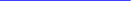 finally receive the respect they deserve. 211 212 Tonight, I want every American whose demands for immigration security have been denied – and every politician who has denied them – to listen very closely to the words am about to say. On January 20th of 2017, the day I take the oath of office, Americans will finally wake up in a country where the laws of the United States are enforced. We are going to be considerate and compassionate to everyone. But my greatest compassion will be for our own struggling citizens. My plan is the exact opposite of the radical and dangerous immigration policy of Hillary Clinton. 213 Americans want relief from uncontrolled immigration. Communities want relief. Yet Hillary Clinton is proposing mass amnesty, mass immigration, and mass lawlessness. 214 215 216 Her plan will overwhelm your schools and hospitals, further reduce your jobs and wages, and make it harder for recent immigrants to escape from poverty and join the middle class. I have a different vision for our workers. It begins with a new, fair trade policy that protects our jobs and stands up to countries that cheat. It’s been a signature message of my campaign from day one, and it will be a signature feature of my presidency from the moment I take the oath of office. 217 211 (Stephen Dinan, “Nearly 1 Million Immigrants — Including More Than 170K Convicts — Ignoring Deportation,” The Washington Times, 7/1/16) 212 (Jeffrey S. Passel and D’Vera Cohn, “Homeland Security Produces First Estimate Of Foreign Visitors To U.S. Who Overstay Deadline To Leave,” PewResearchCenter, 2/3/16) 213  (“Few Support Bringing More Syrian Refugees To U.S.,” Rasmussen Reports, 9/22/15)  214  (“Voters Want to Build A Wall, Deport Felon Illegal Immigrants,” Rasmussen Reports, 8/19/15)  215  (Immigration Reform, Hillary Clinton, Accessed 7/20/16)  216  (Eric Bradner and Dan Merica, “Clinton Calls For 'Path To Full And Equal Citizenship',” CNN, 5/15/15)  217  (“Here’s Donald Trump’s Presidential Announcement Speech,” TIME, 6/16/15)  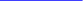 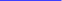 I have made billions of dollars in business making deals – now I’m going to makeourcountryrichagain. 218 I am going to turn our bad trade agreements into great trade agreements. America has lost nearly one-third of its manufacturing jobs since 1997, following the enactment of disastrous trade deals supported by Bill and Hillary Clinton. 219 220 Remember, it was Bill Clinton who signed NAFTA, one of the worst economic deals ever made by our country. 221 222 223 Never again. I am going to bring back our jobs to Ohio, and Pennsylvania, and New York, and Michigan and to all of America – and I am not going to let companies move to other countries, firing their employees along the way, without consequence. 224 225 226 My opponent, on the other hand, has supported virtually every trade agreement that has been destroying our middle class. 227 228 229 230 231 She supported NAFTA, and she supported China’s entrance into the World 218  (“Donald J. Trump Financial Disclosure,” The Wall Street Journal, 7/22/15)  219  (Robert E. Scott, “Fast Track To Lost Jobs And Lower Wages,” Economic Policy Institute’s Working  Economics Blog, 4/13/15) 220  (Bureau Of Labor Statistics, Accessed 7/20/16)  221  (“1993 - NAFTA Signed Into Law,” History, Accessed 7/20/16)  222  (M. Angeles Villarreal and Ian Fergusson, “The North American Free Trade Agreement (NAFTA),”  Congressional Research Service, 4/16/15) 223  (Bureau Of Labor Statistics, Accessed 7/20/16)  224  (Bureau Of Labor Statistics, Accessed 5/13/16)  225  (Robert E. Scott And Elizabeth Glass, “Trans-Pacific Partnership, Currency Manipulation, Trade, And Jobs,”  Economic Policy Institute, 3/3/16) 226 (Will Kimball And Robert E. Scott, “China Trade, Outsourcing And Jobs,” Economic Policy Institute, 12/11/14) 227  (Domenico Montanaro, “A Timeline Of Hillary Clinton’s Evolution On Trade, NPR, 4/21/15)  228  (“Hillary Clinton, MIA On Trade,” The Washington Post, 5/12/15)  229  (Robert E. Scott, “Fast Track To Lost Jobs And Lower Wages,” Economic Policy Institute’s Working  Economics Blog, 4/13/15) 230  (Bureau Of Labor Statistics, Accessed 6/24/16)  231  (Bernie Sanders, Meet The Press Transcript, NBC News, 4/10/16)  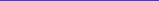 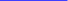 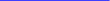 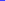 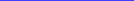 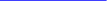 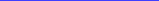 Trade Organization – another one of her husband’s colossal mistakes. 232 233 234 235 236 She supported the job-killing trade deal with South Korea. 237 238 239 240 She has supported the Trans-Pacific Partnership – which will not only destroy our manufacturing, but it will make America subject to the rulings of foreign governments. 241 242 243 244 245 I pledge to never sign any trade agreement that hurts our workers, or that diminishes our freedom and independence. Instead, I will make individual deals with individual countries. No longer will we enter into these massive transactions, with many countries, that are thousands of pages long – and which no one from our country even reads or understands. 246 We are going to enforce all trade violations against any country that cheats. This includes stopping China’s outrageous theft of intellectual property, along with their illegal product dumping, and their devastating currency 232  (Hillary Rodham Clinton, Living History, 2003, p. 182)  233  (First Lady Hillary Clinton, Remarks At An Event For The Union Of Needle Trades, Industrial, And Textile  Employees (UNITE), New York, NY, 3/6/96) 234  (Robert E. Scott, “NAFTA’s Legacy,” Economic Policy Institute, 12/17/13)  235  (Will Kimball and Robert E. Scott, “China Trade, Outsourcing And Jobs,” Economic Policy Institute,  12/11/14) 236 (Robert E. Scott and Elizabeth Glass, “Trans-Pacific Partnership, Currency Manipulation, Trade, And Jobs,” Economic Policy Institute, 3/3/16) 237  (Hillary Clinton, Remarks To The Council On Foreign Relations, New York, NY, 10/17/00)  238  (“Late Edition With Wolf Blitzer,” CNN, 8/26/00)  239  (Elizabeth Dwoskin and Indira Laksmanan, “How Hillary Clinton Created A U.S. Business -Promotion  Machine,” Bloomberg, 1/10/13) 240 (Secretary Hillary Clinton, Remarks At The American Chamber of Commerce Breakfast, Seoul, South Korea, 4/17/11) 241  (Jake Tapper, “45 Times Secretary Clinton Pushed The Trade Bill She Now Opposes,” CNN, 6/15/15)  242  (Hillary Clinton, Hard Choices, 2014, cclxxiv)  243  (Clark Mindock, “Hillary Clinton State Department Memoir omits TPP Reference In Paperback Edition,”  The International Business Times, 6/7/16) 244 (Tim Hains, “Hillary Clinton Calls For New "Trade Prosecutor" Position, Opposes TPP "In Its Current Form,” Real Clear Politics, 5/9/16) 245 (Robert E. Scott, “U.S.-Korea Trade Deal Resulted In Growing Trade Deficits And More Than 95,000 Lost U.S. Jobs,” Economic Policy Institute, 5/5/16) 246 (Joe Ogrinc, “The NAFTA Analysis: Not Free Trade,” Foundation for Economic Education, 5/1/1993) 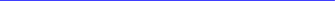 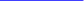 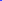 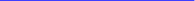 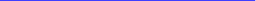 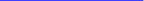 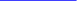 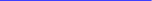 manipulation. 247 248 249 Our horrible trade agreements with China, and many others, will be totally renegotiated. That includes renegotiating NAFTA to get a much better deal for America – andwe’llwalkawayifwedon’tgetthedealthatwewant. 250 Our country is going to start building and making things again. Next comes the reform of our tax laws, regulations and energy rules. While Hillary Clinton plans a massive tax increase, I have proposed the largest tax reduction of any candidate who has run for president this year – Democrat or Republican. 251 252 253 Middle-income Americans and businesses will experience profound relief, and taxes will be greatly simplified for everyone. America is one of the highest-taxed nations in the world. Reducing taxes will cause new companies and new jobs to come roaring back into our country. 254 255 Then we are going to deal with the issue of regulation, one of the greatest job-killers of them all. Excessive regulation is costing our country as much 247  (“The IP Commission Report,” The Commission On The Theft Of American Intellectual Property, 5/13)  248  (Will Kimball and Robert E. Scott, “China Trade, Outsourcing And Jobs, ” Economic Policy Institute,  12/11/14) 249 (Robert E. Scott And Elizabeth Glass, “Trans-Pacific Partnership, Currency Manipulation, Trade, And Jobs,” Economic Policy Institute, 3/3/16) 250  (Article 2205: Withdrawal, North American Free Trade Agreement, Accessed 7/20/16)  251  (Brian Faler, “Analysis: Clinton Proposed Almost $500 Billi on In Tax Increases,” Politico, 1/26/16)  252  (Kyle Pomerleau and Michael Schuyler, “Details And Analysis Of Hillary Clinton’s Tax Proposals, ” Tax  Foundation, 1/26/16) 253 (Alexander Hendrie, “Hillary Confirms Trillion Dollar Tax Hike Plan,” National Association of Manufacturers, 2014) 254  (Kyle Pomerleau, “Corporate Income Tax Rates around the World, 2015,” Tax Foundation, 10/1/15)  255  (Scott A. Hodge, “The Economic Effects of Adopting the Corporate Tax Rates of the OECD, the UK, and  Canada,” TaxFoundation, 8/20/15) 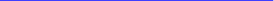 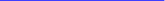 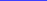 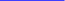 as 2 trillion dollars a year, and we will end it. 256 257 We are going to lift the restrictions on the production of American energy. This will produce more than 20 trillion dollars in job-creating economic activity over the next four decades. 258 259 My opponent, on the other hand, wants to put the great miners and steel workers of our country out of work – that will never happen when I am President. 260 With these new economic policies, trillions of dollars will start flowing into We will build the roads, highways, bridges, tunnels, airports, and the railways of tomorrow. This, in turn, will create millions more jobs. We will rescue kids from failing schools by helping their parents send them to a safe school of their choice. My opponent would rather protect bureaucrats than serve American children. We will repeal and replace disastrous Obamacare. You will be able to 256 (“The Cost of Federal Regulation to the U.S. Economy, Manufacturing and Small Business ,” Institute For Energy Research, 12/15) 257  (“Red Tape Record Breakers,” The Wall Street Journal, 5/19/16)  258  (“North American Energy Inventory,” Institute For Energy Research, 12/11)  259  (Joseph R. Mason, “The Economic Effects of Immediately Opening Federal Lands to Oil, Gas, and Coal  Leasing,” Institute For Energy Research, 12/15) 260  (Dana Merica, “Hillary Clinton Apologizes For Coal Comments In West Virginia,” CNN, 5/3/16)  261  (Richard Rubin, “U.S. Companies Are Stashing $2.1 Trillion Overseas to Avoid Taxes ,” Bloomberg, 3/4/15)  262  (David Alexander, “Big U.S. Firms Hold $2.1 Trillion Overseas To Avoid Taxes: Study ,” Reuters, 10/6/15)  261 262 our country. This new wealth will improve the quality of life for all Americans. 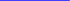 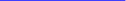 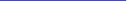 choose your own doctor again. 263 264 265 266 And we will fix TSA at the airports! We're going to work with all of our students who are drowning in debt to take the pressure off these young people just starting out their adult lives. We will completely rebuild our depleted military, and the countries that we are protecting, at a massive cost to us, will be asked to pay their fair share . 267 268 269 We will take care of our great Veterans like they have never been taken care of before. My just-released Ten Point Plan has received tremendous veteran support. We will guarantee those who serve this country will be able to visit the doctor or hospital of their choice. My opponent dismissed the VA scandal – one more sign of how out of touch she really is. 270 271 272 273 274 We are going to ask every Department Head in government to provide a list of wasteful spending projects that we can eliminate in my first 100 days. The politicians have talked about it, I’m going to do it. 263 (“Joseph Lawler, “Goldman Sachs: Obamacare Forcing Hundreds Of Thousands Into Part-Time Work,” The Washington Examiner, 6/8/16) 264 (“Estimated Revenue Effects Of A Proposal To Repeal Certain Tax Provisions Contained In The ‘Affordable Care Act,’” Joint Committee On Taxation, 6/15/12) 265 (“HowCBOEstimatesTheEffectsOfTheAffordableCareActOnTheLaborMarket,”CongressionalBudget Office Report, December 2015) 266 (Erin Humiston, “'Covered California' Customers Another Obamacare Casualty,” The Institute for Policy Innovation, 7/21/16) 267 (Philip Ewing, “Fact Check: Has President Obama 'Depleted' The Military?,” NPR, 4/29/16) 268 (Rowan Scarborough, “U.S. Military Decimated Under Obama, Only ‘Marginally Able’ To Defend Nation,” The Washington Times, 2/24/16) 269 (Bruce Wright, “US Army Size 2016: Fewest Active Soldiers Since World War II As Pentagon Reduces Troops,” IBTimes, 5/9/16) 270 (Dave Philipps, “Report Finds Sharp Increase In Veterans Denied V.A. Benefits,” The New York Times, 3/20/16) 271 (Scott Bronstein And Drew Griffin, “A Fatal Wait: Veterans Languish And Die On A VA Hospital's Secret List,” CNN, 4/23/14) 272 (“VA Suicide Prevention Program Facts About Veteran Suicide,” U.S. Department Of Veterans Affairs, 7/16) 273  (“America First Means Veterans First,” Donald J. Trump, 7/11/16)  274  (Hillary Clinton, “Transcript: Rachel Maddow Interviews Hillary Clinton,” MSNBC's The Rachel Maddow  Show, 10/23/15) 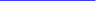 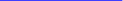 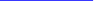 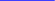 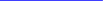 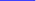 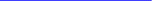 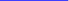 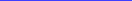 We are also going to appoint justices to the United States Supreme Court who will uphold our laws and our Constitution. 275 The replacement of our beloved Justice Scalia will be a person of similar views, principles, and judicial philosophy. This will be one of the most important issues decided by this election. My opponent wants to essentially abolish the 2nd amendment. I, on the other hand, received the early and strong endorsement of the National Rifle Association and will protect the right of all Americans to keep their families safe. 276 277 278 At this moment, I would like to thank the evangelical and religious community in general who have been so good to me and so supportive. You have much to contribute to our politics, yet our laws prevent you from speaking your minds from your own pulpits. 279 An amendment, pushed by Lyndon Johnson, many years ago, threatens religious institutions with a loss of their tax-exempt status if they openly advocate their political views. I am going to work very hard to repeal that languageandprotectfreespeechforallAmericans. 280 We can accomplish these great things, and so much more – all we need to doisstartbelievinginourselvesandinourcountryagain. 281 It is time to show the whole world that America Is Back – bigger, and better and stronger than ever before. In this journey, I'm so lucky to have at my side my wife Melania and my wonderful children, Don, Ivanka, Eric, Tiffany, and Barron: you will always be my greatest source of pride and joy. 275 (Ginger Gibson, “Trump Identifies 11 Potential Supreme Court Nominees,” Reuters, 5/19/16) 276  (“NRA Endorses Donald Trump for President of the United States,” NRA-ILA, 5/20/16)  277  (John Santucci And Meghan Keneally, “NRA Endorses Donald Trump for President,” ABC News, 5/20/16)  278  (Ryan Lovelace, “Sessions Warns Of Historic Clinton Attack On Gun Rights,” Washington Examiner,  5/22/16) 279  (“NBC News Exit Poll Results: Evangelicals Voted for Trump,” NBC News, 5/10/16)  280  (“Charities, Churches and Politics,” IRS, Accessed 7/20/16)  281  (Nick Gass, “Poll: Half Of Millennials Say The American Dream Is Dead,” Politico, 12/10/15)  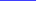 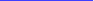 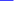 My Dad, Fred Trump, was the smartest and hardest working man I ever knew. I wonder sometimes what he’d say if he were here to see this tonight. It’s because of him that I learned, from my youngest age, to respect the dignity of work and the dignity of working people. He was a guy most comfortable in the company of bricklayers, carpenters, and electricians and I have a lot of that in me also. Then there’s my mother, Mary. She was strong, but also warm and fair- minded. She was a truly great mother. She was also one of the most honest and charitable people have ever known, and a great judge of character. To my sisters Mary Anne and Elizabeth, my brother Robert and my late brother Fred, I will always give you my love—you are most special to me. I have had a truly great life in business. But now, my sole and exclusive mission is to go to work for our country – to go to work for you. It’s time to deliver a victory for the American people. But to do that, we must break free from the petty politics of the past. America is a nation of believers, dreamers, and strivers that is being led by a group of censors, critics, and cynics. Remember: all of the people telling you that you can’t have the country you want, are the same people telling you that I wouldn’t be standing here tonight. No longer can we rely on those same people in the media, and politics, who will say anything to keep a rigged system in place. Instead, we must choose to Believe In America. History is watching us now. It’s waiting to see if we will rise to the 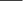 occasion, and if we will show the whole world that America is still free and independent and strong. I'm asking for your support tonight so that I can be your champion in the White House. My opponent asks her supporters to recite a three-word loyalty pledge. It reads:“I’mWithHer”. 282 I choose to recite a different pledge. My pledge reads: “I’M WITH YOU – THE AMERICAN PEOPLE.” I am your voice. So to every parent who dreams for their child, and every child who dreams for their future, I say these words to you tonight: I’m with you, I will fight for you, and I will win for you. To all Americans tonight, in all of our cities and in all of our towns, I make this promise: We Will Make America Strong Again. We Will Make America Proud Again. We Will Make America Safe Again. And We Will Make America Great Again. God bless You And Good Night. **END** 282 (Arun Kristian Das, “'I'm With Her': President Obama Endorses Hillary Clinton,” FOX 5 News, 6/9/16) 